Zuzanna Zu MielniczukDon't be afraid to be yourself! Many people are hiding. Some people do not realize what great potential lies in their souls, and others are simply afraid to get out of hiding. Why?Because the world imposes certain patterns on us. Often, when someone turns out to be out of the program, they are rejected and not accepted by society. It is frightening how many great talents and personalities have said goodbye to the world and no one will ever discover their potential.Television and politicians speak about equality and love for the other person, but they often turn out to be beautiful words. Imagine that maybe someone is being beaten at the moment just because of a different sexual orientation, that at this point the woman received a lower salary at work from her colleague, even though they occupy the same position. Perhaps you have already witnessed a situation in which someone said something sad to your friend just because he changed his sex. Why did he do it? Probably because he is mentally ill or worse ... he had such a whim. (of course, this is their point of view).Have you ever wondered how the other person feels? It is normal that not everyone will  live like you and perceive the world like you.I think it's amazing how diverse each of us is. If everything was uniform, the world would be boring, and everything around too predictable. If you have ever been afraid of what others will say - stop. Only by being yourself can you win. Only by living in harmony with yourself will you find happiness. When you put on/wear a mask, there is a high risk that you will never take it off. You can someday forget who you really are. Imagine yourself at the moment of death. I am talking about this moment because people always answer the question: "Was my life happy for me?" (Answer in your mind) Now try to think ... is not this the most important thing? In that case, if you want to be happy, let the other person also get lucky. If someone feels good wearing pink clothes, there is nothing wrong with it, if someone looks different than your canon of beauty is also nothing bad. The most important thing is to be yourself and not hurt anyone. If you feel that you are different, do not be afraid. People will always judge, but try to be open minded and avoid "pigeonhole". Remember, in order to be irreplaceable one must always be different. - Coco Chanel.My inspiration: sculpture by Marc Bijl, ‘An Effort To Close The Void''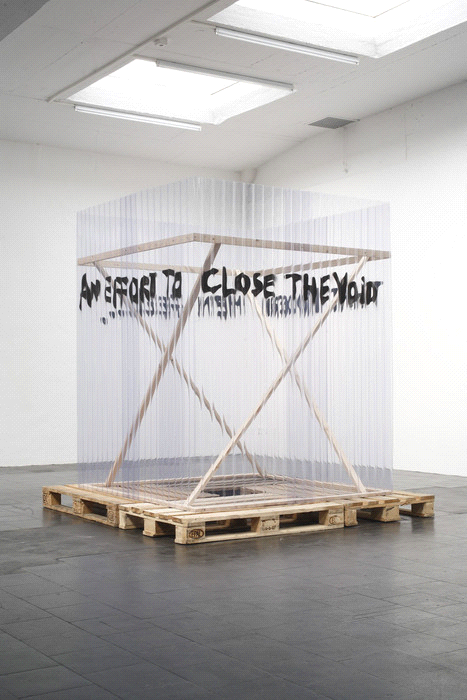 